ЗАКОНРЕСПУБЛИКИ ХАКАСИЯО ТРАНСПОРТНОМ НАЛОГЕПринятВерховным СоветомРеспублики Хакасия13 ноября 2002 годаНастоящий Закон разработан в соответствии с главой 28 Налогового кодекса Российской Федерации.Статья 1. Общие положенияНастоящий Закон устанавливает и вводит в действие обязательный к оплате на территории Республики Хакасия транспортный налог с 1 января 2003 года.Статья 2. Налоговый период. Отчетный периодНалоговым периодом признается календарный год.Отчетными периодами для налогоплательщиков, являющихся организациями, признаются первый квартал, второй квартал, третий квартал.(часть вторая в ред. Закона Республики Хакасия от 28.11.2005 N 70-ЗРХ)Статья 3. Налоговые ставкиУстановить на территории Республики Хакасия налоговые ставки транспортного налога в зависимости от мощности двигателя, тяги реактивного двигателя или валовой вместимости транспортных средств, категории транспортных средств в расчете на одну лошадиную силу мощности двигателя транспортного средства, один килограмм силы тяги реактивного двигателя, одну регистровую тонну, одну единицу валовой вместимости транспортного средства или единицу транспортного средства в следующих размерах:(в ред. Законов Республики Хакасия от 12.04.2007 N 18-ЗРХ, от 28.11.2019 N 82-ЗРХ)(таблица в ред. Закона Республики Хакасия от 11.11.2016 N 83-ЗРХ)Часть вторая утратила силу с 1 января 2018 года. - Закон Республики Хакасия от 27.10.2017 N 67-ЗРХ.Статья 4. Утратила силу с 1 января 2021 года. - Закон Республики Хакасия от 28.11.2019 N 82-ЗРХ.Статья 5. Порядок уплаты транспортного налога и авансовых платежей по налогу организациями(в ред. Закона Республики Хакасия от 28.11.2019 N 82-ЗРХ)(в ред. Закона Республики Хакасия от 28.11.2005 N 70-ЗРХ)Налогоплательщики, являющиеся организациями, по истечении каждого отчетного периода уплачивают авансовые платежи по налогу.Уплата транспортного налога и авансовых платежей по налогу производится налогоплательщиками в бюджет по месту нахождения транспортных средств.(в ред. Закона Республики Хакасия от 26.11.2010 N 109-ЗРХ)Части третья и четвертая утратили силу с 1 января 2021 года. - Закон Республики Хакасия от 28.11.2019 N 82-ЗРХ.Статья 6. Утратила силу с 1 января 2015 года. - Закон Республики Хакасия от 06.10.2014 N 70-ЗРХ.Статья 7. Льготы по уплате транспортного налога(в ред. Закона Республики Хакасия от 11.11.2016 N 83-ЗРХ)От уплаты транспортного налога освобождаются:1) организации, в которых инвалиды составляют не менее 50 процентов от общего числа работников;2) общественные объединения пожарной охраны, зарегистрированные в установленном порядке федеральным органом исполнительной власти, уполномоченным в области государственной регистрации общественных объединений, или его территориальным органом, - в отношении специализированных транспортных средств, предназначенных для тушения пожаров;3) организации почтовой связи при условии, что выручка от оказания услуг почтовой связи и по доставке пенсий составляет не менее 50 процентов от общей суммы выручки;4) сельскохозяйственные товаропроизводители (за исключением сельскохозяйственных организаций, не использующих сельскохозяйственные угодья для осуществления сельскохозяйственного производства), у которых удельный вес доходов от реализации сельскохозяйственной продукции в общей сумме доходов составляет не менее 70 процентов, - в отношении грузовых автомобилей;5) организации, осуществляющие деятельность по добыче и обогащению железной руды;6) религиозные организации;7) Герои Советского Союза, Герои Российской Федерации, граждане, награжденные орденом Славы трех степеней, Герои Социалистического Труда;8) участники Великой Отечественной войны и инвалиды войны, а также лица, на которых в соответствии с законодательством Российской Федерации распространяются меры социальной поддержки и льготы, установленные для участников Великой Отечественной войны и инвалидов войны;9) лица, удостоенные звания "Почетный гражданин Республики Хакасия";10) пенсионеры по старости, инвалиды I и II групп, граждане, подвергшиеся воздействию радиации вследствие чернобыльской катастрофы, репрессированные (реабилитированные) и пострадавшие от политических репрессий, ветераны боевых действий - в отношении легковых автомобилей с мощностью двигателя до 150 л. с., грузовых автомобилей с мощностью двигателя до 80 л. с., мотоциклов (мотороллеров) с мощностью двигателя до 35 л. с., катеров (моторных лодок, других водных транспортных средств) с мощностью двигателя до 30 л. с.;(в ред. Законов Республики Хакасия от 30.10.2018 N 58-ЗРХ, от 17.12.2018 N 76-ЗРХ, от 28.11.2019 N 82-ЗРХ)10.1) физические лица, соответствующие условиям, необходимым для назначения пенсии в соответствии с законодательством Российской Федерации, действовавшим на 31 декабря 2018 года, - в отношении легковых автомобилей с мощностью двигателя до 150 л. с., грузовых автомобилей с мощностью двигателя до 80 л. с., мотоциклов (мотороллеров) с мощностью двигателя до 35 л. с., катеров (моторных лодок, других водных транспортных средств) с мощностью двигателя до 30 л. с.;(п. 10.1 введен Законом Республики Хакасия от 17.12.2018 N 76-ЗРХ)11) граждане, на иждивении которых находятся трое и более несовершеннолетних детей;12) граждане, на иждивении которых находятся дети-инвалиды, - в отношении легковых автомобилей мощностью до 150 л. с.;(в ред. Закона Республики Хакасия от 28.11.2019 N 82-ЗРХ)13) утратил силу с 1 января 2020 года. - Закон Республики Хакасия от 28.11.2019 N 82-ЗРХ.Льготы, установленные частью первой настоящей статьи для физических лиц, распространяются только на один объект налогообложения по выбору налогоплательщика.От уплаты транспортного налога также освобождаются:1) граждане, пострадавшие в результате пожара, - в отношении всех транспортных средств, имеющихся в их собственности, за исключением транспортных средств, используемых в предпринимательской деятельности;2) сельскохозяйственные товаропроизводители, пострадавшие в результате пожара, - в отношении всех зарегистрированных на них транспортных средств.Льготы, установленные частью третьей настоящей статьи, предоставляются за налоговый период, предшествующий году, в котором произошел пожар, на основании списка лиц, пострадавших в результате пожара, утвержденного в целом по Республике Хакасия Правительством Республики Хакасия или иным уполномоченным органом, либо на основании соответствующего документа о признании лица пострадавшим в результате пожара (в том числе на основании решения суда).От уплаты транспортного налога освобождаются граждане, проживающие на территории Республики Хакасия, из числа военнослужащих, добровольцев, военнослужащих, лиц, проходящих службу в войсках национальной гвардии Российской Федерации и имеющих специальные звания полиции, принимающих участие с 24 февраля 2022 года в специальной военной операции, проводимой на территориях Украины, Донецкой Народной Республики, Луганской Народной Республики, Запорожской и Херсонской областей, а также призванных на военную службу по мобилизации в Вооруженные Силы Российской Федерации в соответствии с Указом Президента Российской Федерации от 21 сентября 2022 года N 647 "Об объявлении частичной мобилизации в Российской Федерации" после 21 сентября 2022 года, и члены их семей (супруга (супруг), несовершеннолетние дети, дети в возрасте до 23 лет, обучающиеся в образовательных организациях по очной форме обучения) - на один объект налогообложения по выбору налогоплательщика за налоговые периоды 2021 и 2022 годов.(часть пятая введена Законом Республики Хакасия от 02.11.2022 N 76-ЗРХ; в ред. Закона Республики Хакасия от 03.05.2023 N 38-ЗРХ)Предоставление льготы, установленной частью пятой настоящей статьи, осуществляется в соответствии с перечнем лиц, предоставляемым в налоговый орган исполнительным органом государственной власти Республики Хакасия в сфере социальной защиты и социальной поддержки населения.(часть шестая введена Законом Республики Хакасия от 02.11.2022 N 76-ЗРХ)От уплаты транспортного налога освобождаются физические лица в отношении транспортных средств российского производства, оснащенных исключительно электрическими двигателями.(часть седьмая введена Законом Республики Хакасия от 03.05.2023 N 38-ЗРХ)Льгота, установленная частью седьмой настоящей статьи, предоставляется в отношении одного объекта налогообложения на основании паспорта транспортного средства, представленного налогоплательщиком в налоговый орган.(часть восьмая введена Законом Республики Хакасия от 03.05.2023 N 38-ЗРХ)Статья 8. Вступление в силу настоящего ЗаконаНастоящий Закон вступает в силу с 1 января 2003 года, но не ранее чем по истечении одного месяца со дня его официального опубликования.Председатель ПравительстваРеспублики ХакасияА.И.ЛЕБЕДЬАбакан25 ноября 2002 годаN 66Приложение 1к Закону Республики Хакасияот 25.11.2002 N 66ДЕКЛАРАЦИЯПО ТРАНСПОРТНОМУ НАЛОГУИсключена. - Закон Республики Хакасия от 01.07.2003 N 40.Приложение 2к Закону Республики Хакасияот 25.11.2002 N 66ДЕКЛАРАЦИЯПО ТРАНСПОРТНОМУ НАЛОГУИсключена. - Закон Республики Хакасия от 01.07.2003 N 40.Приложение 3к Закону Республики Хакасияот 25.11.2002 N 66ДЕКЛАРАЦИЯПО ТРАНСПОРТНОМУ НАЛОГУИсключена. - Закон Республики Хакасия от 01.07.2003 N 40.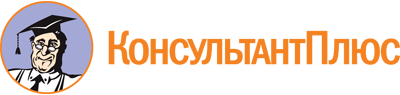 Закон Республики Хакасия от 25.11.2002 N 66
(ред. от 03.05.2023)
"О транспортном налоге"
(принят ВС РХ 13.11.2002)Документ предоставлен КонсультантПлюс

www.consultant.ru

Дата сохранения: 23.06.2023
 25 ноября 2002 годаN 66Список изменяющих документов(в ред. Законов Республики Хакасияот 10.02.2003 N 3, от 01.07.2003 N 40, от 04.10.2004 N 54,от 25.11.2004 N 88, от 07.07.2005 N 47-ЗРХ, от 28.11.2005 N 70-ЗРХ,от 16.11.2006 N 59-ЗРХ, от 12.04.2007 N 18-ЗРХ, от 16.11.2009 N 120-ЗРХ,от 11.05.2010 N 36-ЗРХ, от 26.11.2010 N 109-ЗРХ, от 30.09.2011 N 73-ЗРХ,от 02.12.2011 N 116-ЗРХ, от 05.05.2012 N 29-ЗРХ, от 13.11.2012 N 93-ЗРХ,от 20.12.2012 N 127-ЗРХ, от 20.12.2012 N 132-ЗРХ, от 22.10.2013 N 72-ЗРХ,от 22.10.2013 N 76-ЗРХ, от 16.12.2013 N 105-ЗРХ, от 25.12.2013 N 120-ЗРХ,от 14.04.2014 N 21-ЗРХ, от 06.10.2014 N 70-ЗРХ, от 12.05.2015 N 31-ЗРХ,от 14.07.2015 N 66-ЗРХ, от 11.11.2016 N 83-ЗРХ, от 27.10.2017 N 67-ЗРХ,от 30.10.2018 N 58-ЗРХ, от 17.12.2018 N 76-ЗРХ, от 28.11.2019 N 82-ЗРХ,от 02.11.2022 N 76-ЗРХ, от 03.05.2023 N 38-ЗРХ)N п/пНаименование объекта налогообложенияНалоговая ставка (в рублях)1231Легковые автомобили с мощностью двигателя (с каждой лошадиной силы)1.1до 100 л. с. (до 73,55 кВт) включительно61.2свыше 100 л. с. до 150 л. с. (свыше 73,55 кВт до 110,33 кВт) включительно151.3свыше 150 л. с. до 200 л. с. (свыше 110,33 кВт до 147,1 кВт) включительно291.4свыше 200 л. с. до 250 л. с. (свыше 147,1 кВт до 183,9 кВт) включительно501.5свыше 250 л. с. (свыше 183,9 кВт)104(п. 1.5 в ред. Закона Республики Хакасия от 27.10.2017 N 67-ЗРХ)(п. 1.5 в ред. Закона Республики Хакасия от 27.10.2017 N 67-ЗРХ)(п. 1.5 в ред. Закона Республики Хакасия от 27.10.2017 N 67-ЗРХ)2Мотоциклы и мотороллеры с мощностью двигателя (с каждой лошадиной силы)2.1до 20 л. с. (до 14,7 кВт) включительно82.2свыше 20 л. с. до 35 л. с. (свыше 14,7 кВт до 25,74 кВт) включительно102.3свыше 35 л. с. (свыше 25,74 кВт)303Автобусы с мощностью двигателя (с каждой лошадиной силы)3.1до 200 л. с. (до 147,1 кВт) включительно233.2свыше 200 л. с. (свыше 147,1 кВт)404Грузовые автомобили с мощностью двигателя (с каждой лошадиной силы)4.1до 100 л. с. (до 73,55 кВт) включительно154.2свыше 100 л. с. до 150 л. с. (свыше 73,55 кВт до 110,33 кВт) включительно254.3свыше 150 л. с. до 200 л. с. (свыше 110,33 кВт до 147,1 кВт) включительно334.4свыше 200 л. с. до 250 л. с. (свыше 147,1 кВт до 183,9 кВт) включительно454.5свыше 250 л. с. (свыше 183,9 кВт)85(п. 4.5 в ред. Закона Республики Хакасия от 27.10.2017 N 67-ЗРХ)(п. 4.5 в ред. Закона Республики Хакасия от 27.10.2017 N 67-ЗРХ)(п. 4.5 в ред. Закона Республики Хакасия от 27.10.2017 N 67-ЗРХ)5Другие самоходные транспортные средства, машины и механизмы на пневматическом и гусеничном ходу (с каждой лошадиной силы)11,56Снегоходы, мотосани с мощностью двигателя (с каждой лошадиной силы)6.1до 50 л. с. (до 36,77 кВт) включительно156.2свыше 50 л. с. (свыше 36,77 кВт)457Катера, моторные лодки и другие водные транспортные средства с мощностью двигателя (с каждой лошадиной силы)7.1до 100 л. с. (до 73,55 кВт) включительно207.2свыше 100 л. с. (свыше 73,55 кВт)608Яхты и другие парусно-моторные суда с мощностью двигателя (с каждой лошадиной силы)8.1до 100 л. с. (до 73,55 кВт) включительно608.2свыше 100 л. с. (свыше 73,55 кВт)200(п. 8.2 в ред. Закона Республики Хакасия от 27.10.2017 N 67-ЗРХ)(п. 8.2 в ред. Закона Республики Хакасия от 27.10.2017 N 67-ЗРХ)(п. 8.2 в ред. Закона Республики Хакасия от 27.10.2017 N 67-ЗРХ)9Гидроциклы с мощностью двигателя (с каждой лошадиной силы)9.1до 100 л. с. (до 73,55 кВт) включительно1009.2свыше 100 л. с. (свыше 73,55 кВт)20010Несамоходные (буксируемые) суда, для которых определяется валовая вместимость (с каждой регистровой тонны или единицы валовой вместимости в случае, если валовая вместимость определена без указания размерности)45(в ред. Закона Республики Хакасия от 28.11.2019 N 82-ЗРХ)(в ред. Закона Республики Хакасия от 28.11.2019 N 82-ЗРХ)(в ред. Закона Республики Хакасия от 28.11.2019 N 82-ЗРХ)11Самолеты, вертолеты и иные воздушные суда, имеющие двигатели (с каждой лошадиной силы)5712Самолеты, имеющие реактивные двигатели (с каждого килограмма силы тяги)10013Другие водные и воздушные транспортные средства, не имеющие двигателей (с единицы транспортного средства)400Положения статьи 5 в редакции Закона Республики Хакасия от 28.11.2019 N 82-ЗРХ применяются начиная с уплаты транспортного налога за налоговый период 2020 года (часть 3 статьи 2 Закона Республики Хакасия от 28.11.2019 N 82-ЗРХ).Действие изменений, внесенных в часть пятую ст. 7 Законом Республики Хакасия от 03.05.2023 N 38-ЗРХ, распространяется на правоотношения, возникшие с 01.01.2021, и применяется к уплате транспортного налога за налоговые периоды 2021 и 2022 годов.Часть седьмая ст. 7, введенная Законом Республики Хакасия от 03.05.2023 N 38-ЗРХ, распространяется на правоотношения, возникшие с 01.01.2023, и действует по 31.12.2025 включительно.Часть восьмая ст. 7, введенная Законом Республики Хакасия от 03.05.2023 N 38-ЗРХ, распространяется на правоотношения, возникшие с 01.01.2023, и действует по 31.12.2025 включительно.